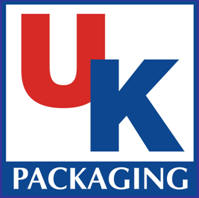 CLASS 2 DRIVERHours:  8am - 5pm Monday to Friday – Flexibility will be requiredThis will be a full-time permanent position.Wages Negotiable – Bonus PotentialExperience: Multi-Drop Curtain-sider vehicle with tail lift Forklift Licence as job may entail helping in warehouse Good knowledge of the area Experience of delivering packaging materials preferred but not essential as full training will be given.To apply for this role please forward your C.V. and a covering letter to:  mflanagan@ukplc.co.uk